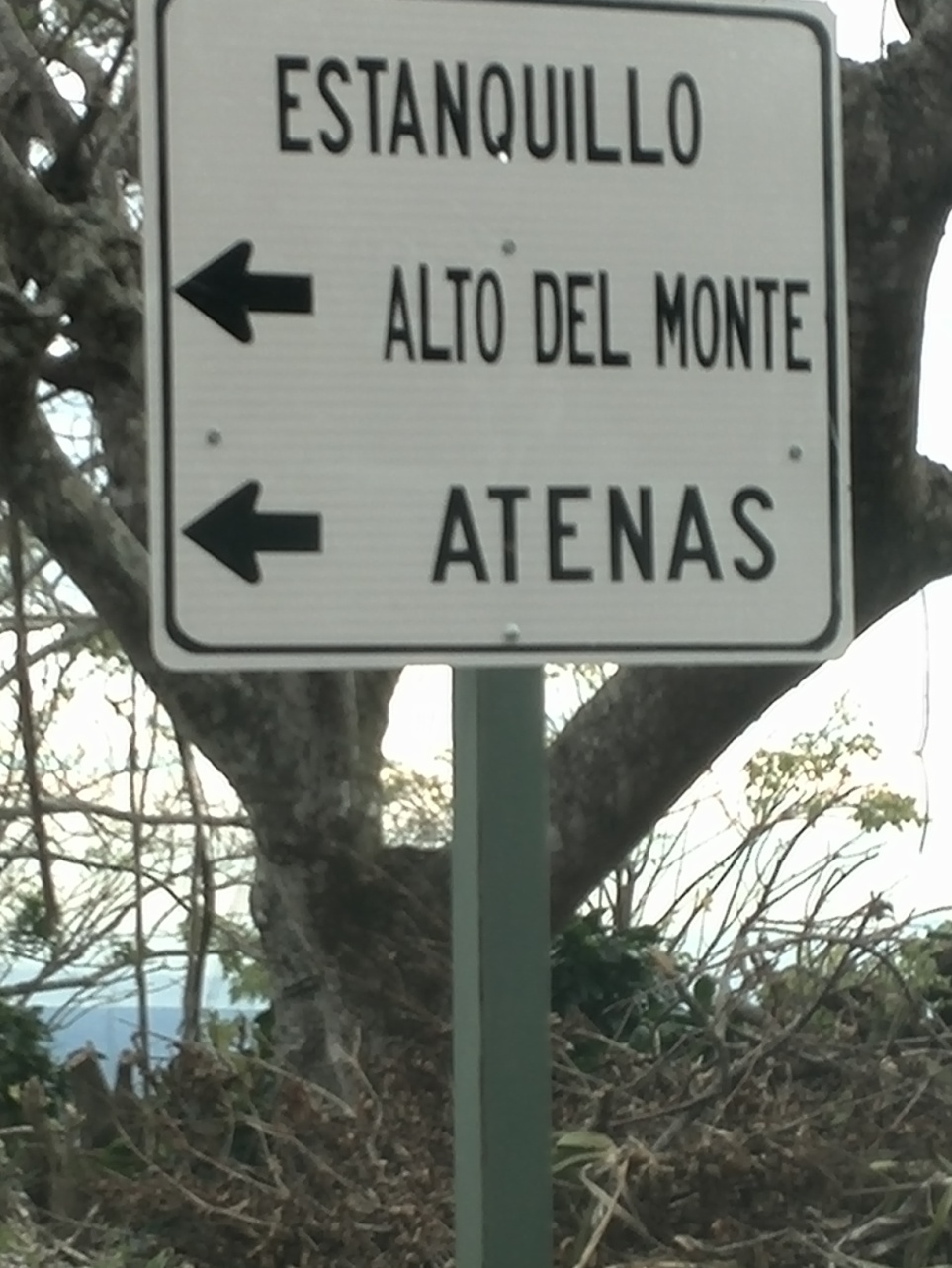 PROGRAMA DE PEQUEÑAS DONACIONES-COSTA RICAFondo para el Medio Ambiente Mundial - FMAMV Fase OperativaINFORME DE AUDITORIA
Proyecto: COS/SGP/FSP/OP5/DT/12/24:“Disminuir la Degradación de La Tierra en la Cuenca del Jesús María a través del Fomento de Prácticas Agro-conservacionistas en la Comunidad de Estanquillos”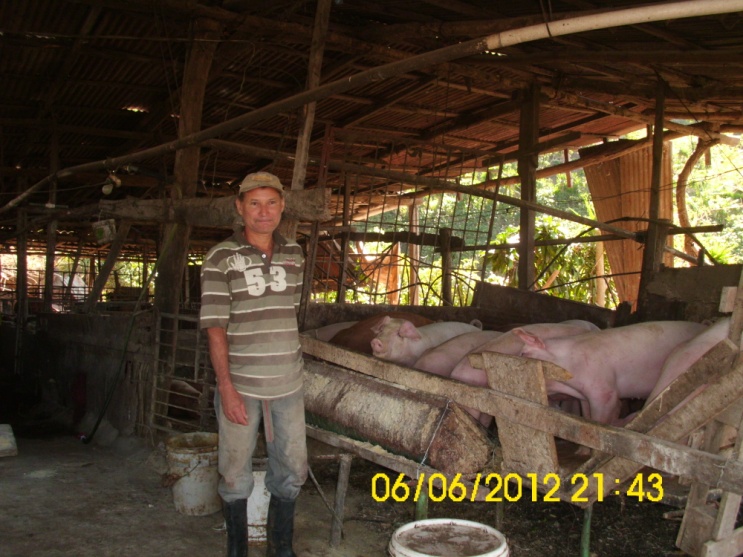 Organización Ejecutora:ASOCIACION DE DESARROLLO INTEGRAL DE ESTANQUILLOSADI ESTANQUILLOS
Gabriela Calderón CamposConsultora…..San José, Costa RicaNoviembre, 2014I.-RESUMEN EJECUTIVO:En su sesión de Comité Directivo los días 6 y 7 de Junio del 2012, El Programa de Pequeñas Donaciones del FMAM en el marco de su Quinta Fase Operativa, aprobó el proyecto “Disminuir la degradación de la tierra en la cuenca del Jesús María a través del fomento de prácticas agro conservacionistas en la comunidad de Estanquillos”, presentado por la Asociación de Desarrollo Integral de Estanquillos (ADI ESTANQUILLOS).  La organización cuenta con una sede de trabajo en la comunidad de Estanquillos, y fue creada según artículo 16 de la Ley Número 3859 de DINADECO. La ADI ESTANQUILLOS es una organización de interés público, regida por las normas de derecho privado y como tales, están autorizadas para promover o realizar un conjunto de planes necesarios para desarrollar social, económica y culturalmente a los habitantes del área que conviven, colaborando para ello con el Gobierno, las Municipalidades y cualquier organismo público o privado.”Aprobado bajo el Área Focal de  Degradación de Tierras y por un monto de $20,000, el proyecto tenía como objetivo general: “Disminuir la degradación de la tierra en la cuenca del Jesús María a  través del fomento de prácticas agro conservacionistas, que a su vez mejoren las condiciones de vida de las personas de la comunidad de Estanquillos.”.Al término del proyecto en  octubre 2014, logro un 100% de cumplimiento de los objetivos trazados, a la vez que fortalecía sus capacidades como organización. El presente documento representa el informe de auditoría realizada al proyecto, y mide el grado de cumplimiento de la organización con el Memorando de Acuerdo firmado entre la Oficina de Servicios a Proyectos de las Naciones Unidas (en representación del PPD) y ADI ESTANQUILLOS.Se presentan 3 hallazgos en términos de políticas contables y otras  (ver apartado de hallazgos) que deben corregirse y evitarse para futuras iniciativas, empero se concluye que la Organización realizó un manejo adecuado de los recursos financieros brindados por el Programa, y además supero la contrapartida estipulada en un 31.40%.a.- Organización Ejecutora:En 1974 se creó la Asociación de Desarrollo Integral de la Comunidad de Estanquillos  formada por tres sectores a saber Calle Central, Calle Zapote y Calle Quebrada Honda, el objetivo central fue  luchar por brindarle los servicios básicos  a la población  como el agua, la electricidad, caminos y procurar la educación y cultura de los habitantes.  Esta comunidad se ha destacado a nivel cantonal por su trabajo en grupo,  habiendo logrado grandes proyectos  entre los que se pueden destacar la Escuela, Iglesia, Campos Deportivos, Salón Comunal, Salón Multiusos,  Cañería, la luz eléctrica y caminos.  Como organización han llevado a cabo los siguientes proyectos: construcción de la escuela, la plaza de futbol,  la Iglesia, el Kinder, los arreglos del camino, fiestas patronales y otros. También, han participado en la ejecución del proyecto de construcción de la Cancha Multiuso Techada, en tres etapas, financiada con recursos de DINADECO mediante la presentación y cumplimiento de  Proyectos.La organización tiene mucho tiempo trabajando y su principal fuente de recursos lo constituye DINADECO con un aporte de 2.000.000 colones anualmente, lo que se utiliza como contrapartida o enganche para lograr los proyectos que han generado el desarrollo de la comunidad. II.- PRINCIPALES POLÍTICAS CONTABLES DEL PROYECTO: Las principales políticas contables utilizadas en la preparación del estado de rendición de cuentas son las siguientes:La Junta Directiva de ADI ESTANQUILLOS está conformada por: Tabla 1: Integrantes Junta DirectivaCelebran Asamblea una vez al año, y las Asambleas Extraordinarias solo cuando hay algo muy urgente. a.- Proceso de Compras en la Organización:Para todas las compras existe un acuerdo de Junta Directiva, como procedimiento se realiza previamente tres cotizaciones y  se escoge la de mayor calidad, así como también la que cumpla con los requerimientos técnicos que se solicitan. No obstante, de cara al Proyecto Financiado por el PPD, también se evalúo la cotización que representara un ahorro económico.La documentación que acompaña el proceso de compra es la siguiente: 3 cotizacionesla factura de comprab.- Control de Presupuesto y Sistema de Pagos:ADI ESTANQUILLOS lleva el registro de los gastos en folders para cada una de las sub partidas del proyecto:Tabla 2: PresupuestoLa ADI Estanquillos lleva una contabilidad formal del proyecto, una contabilidad general de toda la organización y una aparte para la iniciativa del proyecto. Además, cuenta con archivos exclusivos para las facturas del proyecto financiado por el PPD-PNUD. Esto le facilitó la elaboración del reporte de gastos con cada informe al PPD, así como también le permitió conocer con cada pago el saldo o balance por línea de presupuesto, evitando así sobregiros. Los pagos se realizan por medio de cheques, el cheque se realiza en función de las compras del proyecto. Los cheques para efectuar los pagos, son firmados por 2 personas Presidente y el Tesorero.ADI ESTANQUILLOS  NO tiene una  cuenta exclusiva para el manejo de los fondos del proyecto, tal y como se solicita en el MOA, esto debido a que el Banco no permite la apertura de una cuenta extra. c.- Modificaciones al Presupuesto y/o ampliación de plazos:1.-El proyecto registra, una modificación  al presupuesto: Primera modificación de presupuesto solicitada el 23 de octubre, 2012, y como fecha de aprobación 25 de octubre, en la que el PPD brinda autorización para modificación presupuestaria y compra de equipo. Como medio de verificación se encuentra nota (carta)  por parte del PPD, autorizando el cambio de rubros.c.- Proceso de Contrataciones:En el proceso de contrataciones, la ADI ESTANQUILLOS no realizó contrataciones de consultorías técnicas, sino más bien estas son parte del cofinanciamiento de la Iniciativa financiada, por medio de profesionales del MAG y del MINAE. d.- Registro de contrapartidas:La contrapartida obtenida por la organización fue de  US$24.373,22, esta se encuentra respaldada de la siguiente manera:Planes de finca de cada uno de los productores.Visita de los técnicos del MAG para el trazado de las obras de conservaciónMano de obra en especie para la ejecución de la iniciativa por parte de los productores y de la Junta Directiva.Desembolso en efectivo recursos para actividades.La contrapartida propuesta por el proyecto fue de $ 18.548,26 (colones 9.201.792,00) mientras la lograda fue de US$24.373,22 (12.091.555,00), es decir esta se supero en un 31,40 %.e.- Control de Caja Chica:Se aperturaron dos cajas chicas por un monto de 80.000 colones, todos los gastos por caja chica se ubicaron en la línea del presupuesto correspondiente. f.- Registros de la Documentación:Constan en los registros de ADI ESTANQUILLOS la siguiente documentación:Memorando de Acuerdo firmado entre las partes para la formalización de la donación, con todos sus Anexos.Informe de Avance al PPD Técnico y Financiero I, II y final (copia el original se envió al PPD).Mantienen originales de comprobantes de gastos del I, II Informe Financiero y Final enviaron los originales y se dejaron copia.  Cumplimiento con las fechas establecidas en el convenio para la entrega del Informe de avance I, II y Final  debidamente firmados.Todas las facturas en todos los informes están bien elaboradas sin embargo en algunas se presentan algunos vacíos. Mantienen su Personería Jurídica al día.Actividades y reuniones debidamente documentadas fotográficamente, con minuta de reunión y firma de participantes.Los documentos generados por el proyecto  están debidamente archivados y resguardados.Registro de firmas de los participantes, mediante listas de asistencia que: incluyen el nombre, número de cédula de los participantes y fotografías de las actividades realizadas.g.- Objetivos del Proyecto: Objetivo General: Disminuir la degradación de la tierra en la cuenca del Jesús María a  través del fomento de prácticas agro conservacionistas, que a su vez mejoren las condiciones de vida de las personas de la comunidad de Estanquillos.Objetivos Específicos: Objetivo1: Desarrollar prácticas de conservación de suelos en las fincas de café  de Estanquillos que permitan reducir la pérdida de suelos.Objetivo 2: Capacitar a los participantes  del proyecto en aspectos de manejo sostenible y conservación de suelos.h.- Presupuesto Aprobado por el  PPD:Tabla 3: Presupuesto aprobado por el PPDi.- Fondos Desembolsados por el PPD:Todos los fondos desembolsados por el PPD se realizaron mediante transferencia electrónica  a nombre de la Organización y en moneda local (colones). Se administraron en la siguiente cuenta bancaria en colones NO exclusiva para el proyecto:Personas autorizadas para firmar:Presidenta: Zaira Ma. Jiménez  Tesorero: Mario JiménezTabla 4: Desembolsos realizados por  PPDj.- Cofinanciamiento Aportado:En la tabla siguiente se presenta el cofinanciamiento aportado por la ADI. Como se puede observar la organización excedió el cofinanciamiento acordado según el prodoc financiado.Tabla 5: Cofinanciamiento aportado por ADI ESTANQUILLOSLa contrapartida se encuentra respaldada de la siguiente manera:Cartas de profesionales que donaron tiempo y trabajo en especie identificando el monto de la contrapartida.Copia del convenio firmado con la Municipalidad por posesión del lote.Facturas de compra de materiales por la Organización como aporte en efectivo.k.- Revisiones del Presupuesto:El proyecto registra dos modificaciones al presupuesto. Se muestra a continuación la primera modificación solicitada:Tabla 6: Primera Modificación del presupuesto aprobado III.- PRINCIPALES HALLAZGOS:La auditoría se concentró en el cumplimiento con lo estipulado en el Memorando de Acuerdo firmado por las partes, para lo que se utilizaron los siguientes criterios:Tabla 7: Cumplimiento del Memorando de AcuerdoHALLAZGOS Después de revisada y analizada la documentación, y con base en entrevistas  aplicadas en campo y al Coordinador Nacional del Programa de Pequeñas Donaciones, se encontraron los siguientes hallazgos:Tabla 8: Hallazgos en la Documentación del ProyectoIV.- INFORME DE GASTOS  y  GASTOS ACUMULADOS DEL PROYECTO:4.1.- Informe de Gastos: En la tabla siguiente se presenta el informe de gastos realizados en el proyecto según rubro de financiamiento:.4.2.-Reporte de Gastos Acumulado del proyecto: En la tabla siguiente se muestra el informe acumulado del proyecto, como se puede observar hay un saldo positivo a favor de la organización de 91.000 colones que se suma al cofinanciamiento de la Iniciativa:Tabla 10: ADI Estanquillos Reporte Acumulado De Gastos4.3.-Monto de financiamiento aprobado por el PPD y monto recibido por la organización según moneda colones y dólares:El monto aprobado por el PPD  a la organización fue de  ₡10.179.999 correspondiente a US $20.000, sin embargo por variación en el tipo de cambio el monto total recibo por la organización fue de  ₡9.888.000,00 de  291.999,01, lo que implico que la organización hiciera ajustes en los rubros del presupuesto.CARGONOMBRE DEL REPRESENTANTEPresidente:	Zaida Ma. Jiménez AlvaradoVice-Presidente:Manuel Alvarado MoraSecretario:	Ana HidalgoTesorero:Mario JiménezVocales:Damián Román BarrantesVocales:Carlos ChavesVocales:María Eugenia Naranjo AlvaradoFiscal:	José Antonio SequeiraCATEGORIA DE GASTOCATEGORIA DE GASTOA.  Capacitación:B.   Intercambios:C.   Compra de Equipo o herramientasD.  Compra de Materiales y hechura de obras de conservaciónE.   Promoción y DivulgaciónF.   Seguimiento y EvaluaciónG.  AuditoriaH.  ImprevistosTOTALCATEGORIA DE GASTOAÑO 1CATEGORIA DE GASTO[COLONES]A.  Capacitación:508.950B.   Intercambios:508.950C.   Compra de Equipo o herramientas1.750.279D.  Compra de Materiales y hechura de obras de conservación6.393.920E.   Promoción y Divulgación254.475F.   Seguimiento y Evaluación254.475G.  Auditoria254.475i. Imprevistos254.475TOTAL10.179.999Desembolsos realizadosMonto del Desembolso en colonesFechaPrimer Desembolso₡4.916.000SETIEMBRE, 2012Segundo Desembolso₡ 3.940.800ABRIL,  2013Tercer Desembolso₡ 986.200.00MARZO, 2014total₡9.888.000.00FUENTEESPECIE/EFECTIVOMONTO APORTADO EN COLONESMONTO APORTADO EN DÓLARESINACursos, charlas de abonos orgánicos, siembra de cítricos, producción de hortalizas orgánicas3.000.000,006.047,17MAGseguimiento a los planes de finca, curso sobre producción de aguacate, visitas de seguimiento y monitoreo, trazado de líneas de nivel para acequias de ladera y otros2.000.000,004.031,45Productoresmano de obra, hechura de prácticas de conservación, siembra de frutales, construcción de apartos, barreras y otros5.000.000,0010.078,61ADI ESTANQUILLOS EFECTIVO91.555,00ADI ESTANQUILLOS ESPECIE, ADMINISTRACION Y MANEJO DEL PROYECTO2.000.000,00MONTO DE CONTRAPARTIDA REALIZADA MONTO DE CONTRAPARTIDA REALIZADA 12.091.555,0024.373,22MONTO DE CONTRAPARTIDA PROPUESTA EN EL PRODOC MONTO DE CONTRAPARTIDA PROPUESTA EN EL PRODOC 9.201.792,0018.548,26CATEGORIA DE GASTOAÑO 1[COLONES]MODIFICACION PRESUPUESTOA.  Capacitación:508.950508.950B.   Intercambios:508.950508.950C.   Compra de Equipo o herramientas1.750.2794.215.000,00D.  Compra de Materiales y hechura de obras de conservación6.393.9203929199E.   Promoción y Divulgación254.475254.475F.   Seguimiento y Evaluación254.475254.475G.  Auditoria254.475254.475H.  Imprevistos254.475254.475TOTAL10.179.99910.179.9991. Cumplimiento con Anexo A.Cumplido2. Uso de fondos de acuerdo al presupuestoCumplido3. Adquisiciones por más de $2000 autorizadas por el Coordinador NacionalCumplido, sin observaciones4. Cumplimiento de plazos para informes y término del proyectoCumplido5. Presentación de informes Informe Avance IInforme Avance IIInforme Final6. Reporte y documentación de la contrapartidaContrapartida documentada por medio de convenios, facturas  y cartas.7. Uso de formatos facilitados por PPD para informesCumplido8. Cuenta corriente exclusiva para fondos del proyectoNO CUMPLIDO9. Registros Propuesta de proyecto inicial y finalMemorando de AcuerdoInformes Avance I, II Correspondencia10. Sistema de archivos Ordenados, completos11. Calidad de la informaciónSuficiente12. Comunicación con el CN (teléfono, visitas, e-mails)3 visitas por parte del Coordinador Nacional13. Reconocimiento apoyo PPD en material promocional y otros.No se realizó material promocionalLibro de inventario con el registro de todo el equipo, mobiliario y herramientas compradas a través del proyecto.Se lleva un libro de inventario con el registro de todo el equipo comprado por la organización, sin embargo no se encuentra actualizado con equipos comprados con los fondos del proyecto.a.- Hallazgo 1: Recibos de Dinero correspondientes al primer informe de avance.RECOMENDACIÓNEFECTOCOMENTARIO DE LA ORGANIZACIÓNDurante el primer informe la organización utilizo recibos para respaldar los gastos de refrigerio,Utilizar facturas como medio de comprobanteNingunoLes fue más fácil respaldar los gastos con recibos por qué no contaban con facturas.Recibos números: 571009, 571010571011, 571012, factura 1630532, 571008, 571015, 41530, Sin indicación de número de cédula de la personas y no se idéntica en el recibo y/o factura el número de cheque con el cual se giro el gastoTodas las facturas y recibos deben contener número de cédula, nombre, firma, número de teléfono de la persona que brinda el servicio o producto.Incumplimiento de las recomendaciones que dicta la Guía para la Administración de los recursos del PPD.b.- Hallazgo 2: Facturas sin indicar concepto del gasto y actividadRECOMENDACIÓNEFECTOCOMENTARIO DE LA ORGANIZACIÓNFactura 14571, 201, 778, 779,  se hace compra de materiales y alimentos, traslados  pero no se indica el concepto de la actividadToda factura debe indicar el concepto de la misma, y la actividad que se realice Incumplimiento de las indicaciones que dicta la Guía para la Administración de Recursos.Se les olvido.Tabla 9: REPORTE TOTAL: DE GASTOS DEL PROYECTO ADI ESTANQUILLOS POR RUBRO DE FINANCIAMIENTOTabla 9: REPORTE TOTAL: DE GASTOS DEL PROYECTO ADI ESTANQUILLOS POR RUBRO DE FINANCIAMIENTOTabla 9: REPORTE TOTAL: DE GASTOS DEL PROYECTO ADI ESTANQUILLOS POR RUBRO DE FINANCIAMIENTOTabla 9: REPORTE TOTAL: DE GASTOS DEL PROYECTO ADI ESTANQUILLOS POR RUBRO DE FINANCIAMIENTOFECHA DE LA FACTURANUMERO DE FACTURA Y/O RECIBODESCRIPCION DEL GASTOMONTO COLONES08/08/20111630519Refrigerio Curso Abonos orgánicos7.230,0017/09/20111630529Refrigerio Curso Abonos orgánicos15.170,0018/09/2011571006Refrigerio Curso Abonos orgánicos10.000,0019/01/2011571007Refrigerio Curso Abonos orgánicos10.000,0021/09/2011571009Refrigerio Curso Abonos orgánicos10.000,0025/09/2011571010Refrigerio Curso Abonos orgánicos10.000,0026/09/2011571011Refrigerio Curso Abonos orgánicos10.000,0027/09/2011571012Refrigerio Curso Abonos orgánicos25.000,0020/09/20141630532Refrigerio Curso Abonos orgánicos7.180,00SUBTOTAL PRIMER INFORME DE AVANCE104.580,00FECHA DE LA FACTURANUMERO DE FACTURA Y/O RECIBODESCRIPCION DEL GASTOMONTO COLONES21/08/2013145602Refrigerio25.000,0028/05/2014269054Refrigerio150.000,0013/06/201414571Refrigerio50.000,00SUBTOTAL INFORME FINAL DEL PROYECTO225.000,00A.-TOTAL  CAPACITACIONA.-TOTAL  CAPACITACION329.580,00FECHA DE LA FACTURANUMERO DE FACTURA Y/O RECIBODESCRIPCION DEL GASTOMONTO COLONES25/09/2014145601Pago transporte por gira  a San Ignacio de  Acosta100.000,00SUBTOTAL PRIMER INFORME DE AVANCE100.000,00FECHA DE LA FACTURANUMERO DE FACTURA Y/O RECIBODESCRIPCION DEL GASTOMONTO COLONES24/02/2014779Transporte en microbús a la zona de Santos150.000,0005/08/2014778Transporte en microbús a la finca la Chinchilla135.000,0004/06/2014269053Transporte en microbús a la zona Zarcero visita finca orgánica125.000,00SUBTOTAL INFORME FINAL INTERCAMBIOS410.000,00B.-TOTAL INTERCAMBIOSB.-TOTAL INTERCAMBIOS510.000,00FECHA DE LA FACTURANUMERO DE FACTURA Y/O RECIBODESCRIPCION DEL GASTOMONTO COLONES02/11/20122341Compra de motoguadañas4.215.000,00SUBTOTAL PRIMER INFORME DE AVANCE4.215.000,00C.-TOTAL EQUIPO Y HERRAMIENTAS C.-TOTAL EQUIPO Y HERRAMIENTAS 4.215.000,00FECHA DE LA FACTURANUMERO DE FACTURA Y/O RECIBODESCRIPCION DEL GASTOMONTO COLONES05/06/20133135Arboles de aguacate833.000,0030/07/201341430Semilla de plátano81.000,00SUBTOTAL MATERIALES HECHURA Y OBRAS DE CONSERVACION914.000,00FECHA DE LA FACTURANUMERO DE FACTURA Y/O RECIBODESCRIPCION DEL GASTOMONTO COLONES30/07/201312519Árboles frutales785.620,0021/08/201310871Árboles frutales300.000,0030/11/201321215206-21215207Materiales de construcción para apartos y chancheras598.145,0030/11/2013573899Materiales de construcción para apartos y chancheras67.837,9413/10/201484Fitosan792.710,0022/10/2014662Abono orgánico586.500,0022/10/2014269055Transporte de abono orgánico75.000,0031/10/2014120Cuchillos33.949,00SUBTOTAL MATERIALES HECHURA Y OBRAS DE CONSERVACION3.239.761,94D.-TOTAL EQUIPO Y HERRAMIENTAS D.-TOTAL EQUIPO Y HERRAMIENTAS 4.153.761,94FECHA DE LA FACTURANUMERO DE FACTURA Y/O RECIBODESCRIPCION DEL GASTOMONTO COLONES28/10/2014138777Insumos para abono orgánico9.070,0028/10/201414493Bolsa de cal y pala6.355,0028/10/20146780912 pichingas de 19 litros17.513,5028/10/201411040422 lecheras 10.000,0022/10/2014708916Frutas3.891,0028/10/2014184602 sacos de carbón8.000,0024/10/201425103Plantas de hortalizas para vivero23.000,0031/10/2014201Transporte de estudiantes a San Mateo40.000,0031/10/201450Mano de obra construcción invernadero escuela132.000,00SUB-TOTAL PROMOCION249.829,50E.-TOTAL PROMOCIONE.-TOTAL PROMOCION249.829,50FECHA DE LA FACTURANUMERO DE FACTURA Y/O RECIBODESCRIPCION DEL GASTOMONTO COLONES30/11/201422141Elaboración Informe de avance, auditoría del proyecto, evaluación del proyecto y taller de evaluación con el grupo500.000,00F.G.-SEGUMIENTO, EVALUACION Y AUTIDORIAF.G.-SEGUMIENTO, EVALUACION Y AUTIDORIA500.000,00FECHA DE LA FACTURANUMERO DE FACTURA Y/O RECIBODESCRIPCION DEL GASTOMONTO COLONES18/09/201220601Compra de papelería5.330,0027/09/201218072Compra de papelería6.050,0012/09/2012571013Retiro de personería10.000,00H.-IMPREVISTOSH.-IMPREVISTOS21.380,00total9.979.551,44CATEGORIA DE GASTOAÑO 1[COLONES]PRIMERA MODIFICACION PRESUPUESTOPRIMER INFORME DEL PROYECTOSEGUNDO INFORME DEL PROYECTOINFO FINAL DEL PROYECTOGASTO ACUMULADOBALANCEA.  Capacitación:508.950508.950104.580,000,00225.000,00329.580,00179.370,00B.   Intercambios:508.950508.950100.000,000,00410.000,00510.000,00-1.050,00C.   Compra de Equipo o herramientas1.750.2794.215.000,004.215.000,000,004.215.000,000,00D.  Compra de Materiales y hechura de obras de conservación6.393.92039291990,00914.000,003.239.761,944.153.761,94-224.562,94E.   Promoción y Divulgación254.475254.4750,000,00249.829,50249.829,504.645,50F.   Seguimiento y Evaluación254.475254.4750,000,00254.475,00G.  Auditoria254.475254.4750,00500.000,00500.000,00-245.525,00H.  Imprevistos254.475254.47521.380,0021.380,00233.095,000,000,00TOTAL10.179.99910.179.9994.440.960914.000,004.624.5919.979.551,44200.447,56FONDOS DESEMBOLSADOS9.888.000,00-91.551,44